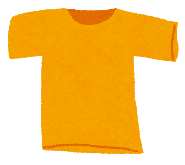 T-shirt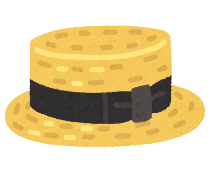 hat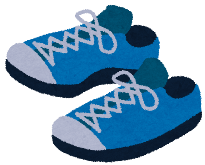 shoes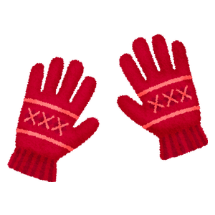 gloves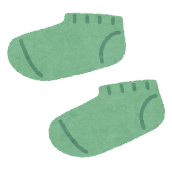 socks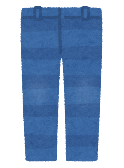 jeans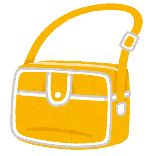 bag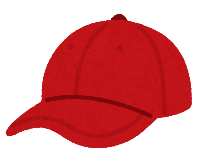 cap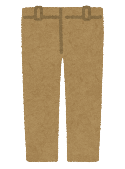 pants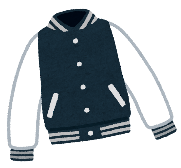 jacket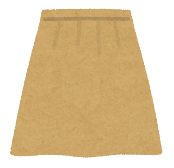 skirt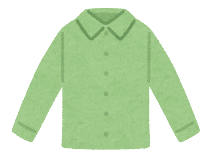 blouseFREE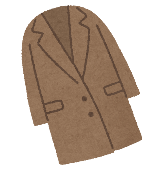 coat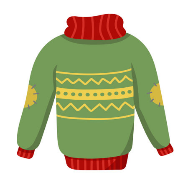 sweater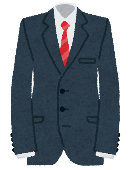 suit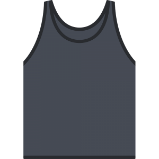 tank top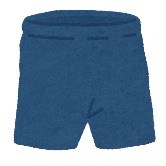 shorts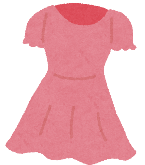 dress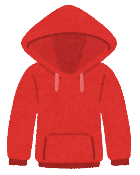 hoodie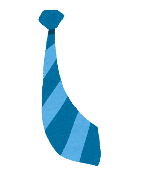 tie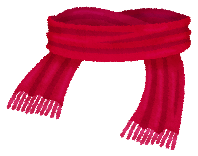 scarf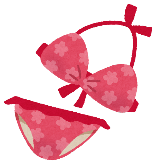 swimsuit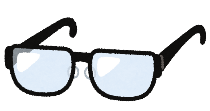 glasses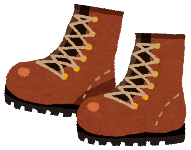 bootsshortsskirtsuittank topswimsuitbaghatsweaterjeansshoestiejacketFREEhoodiepantsblousebootsT-shirtglovescapsocksglassescoatscarfdressjacketswimsuitbootscoatcapscarftieT-shirttank toppantsglassesshortsFREEjeanshatglovesblouseshoesdressskirthoodiesweatersocksbagsuittiesuitT-shirtglassesshoesglovesscarfdressbagsockscoathoodieFREEskirtbootsjeansswimsuithatcapjacketblouseshortspantstank topsweaterhoodiebagshortsblouseswimsuitsweaterglassestieskirtshoeshatbootsFREEglovesscarfjacketsockscoatsuitdresstank topT-shirtjeanscappantssweaterskirtjeansdressglassestieshortshoodiebagsuitscarfsocksFREEpantsblousebootscapswimsuitshoesT-shirtcoattank tophatjacketglovescapdressscarfhattiesuitbootsswimsuitjacketglassesT-shirtcoatFREEsockstank topbagsweaterpantsskirtjeansshoesglovesblousehoodieshortssockstank toppantsblousecoatcapdressjacketsweaterhoodiebootsswimsuitFREET-shirtscarfshortstiebagglovesshoesjeansskirthatsuitglasses